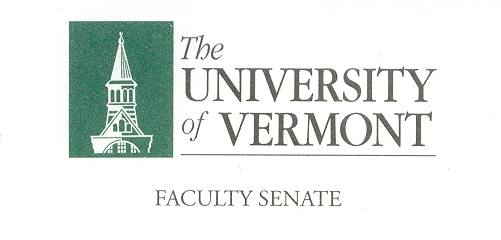 Student Affairs CommitteeMinutes427a WatermanDecember 6, 20188:30-10:00Present	Kenneth Allen (CNHS), Jamie Benson (SGA), Sin Yee Chan (CAS), Thomas Chittenden (GSB), Jonathan Flyer (LCOM), Aarzoo Grover (GSS), Karla Karstens (CEMS), Omar Oyarzabal (EXT), Cathy Paris (FS President), Jennifer Prue (CESS), Nancy Welch (CAS)Absent	 Patricia Mardeusz (LIB), Trish O’Kane (RSENR), Mia Hockett (LCOM), Stephen Pintauro (CALS),Guests 	Alex Yin (OIR)Co-Chair Jennifer Prue called the meeting to order at 8:35 in Waterman 427a.Minutes. The minutes of November 8, 2018 were approved as written.Outside of Class Required Events and Survey.  Omar Oyarzabal shared a draft survey.  Discussion included the length of the survey, the target audience, IRB review, and sample questions.  Alex Yin, Office of Institutional Research, provided advice on focus groups and surveys, and offered OIR support for data analysis for this survey.  A subcommittee was formed to re-draft the survey with a goal of creating a 5-question/5-minute survey.  The subcommittee members are:  Thomas Chittenden, Jamie Benson, Ken Allen, and Jonathan Flyer. Nancy Welch offered to edit the new draft of the survey.Academic Calendar Fall Recess Day and Spring Faculty Day.  Thomas Chittenden shared two worksheets (attached to these minutes) that provide a picture of how many regularly scheduled class meeting days there are in each semester, and how many of those fall on each day of the week. The fall semester has 68 days and spring has 72 days. Spring semester has always been a week longer than fall semester.  There are only 12 Mondays in the fall semester.  Thomas asked the SAC to advocate for moving the Fall Recess day from Monday to Friday.  This would increase the number of Monday classes to 13, and reduce the number of Friday classes to 13.  Thomas will draft a resolution to take to the Faculty Senate for consideration in February.  In addition, Thomas asked the SAC members to poll their constituencies about the idea of adding a Faculty Day on a Friday in the Spring Semester.  The idea is to have a day when students do not have classes, and faculty are given a day of in-service style events/programs.  It was proposed to schedule this day around the BlackBoard Jungle.  Course Registration Wait Listing Module for Banner.  Thomas Chittenden reported that there is a module designed to capture the number of students interested in registering for a class.  The information would be helpful for matching demand with the scheduling of classes.  Registrar, Veronika Carter is researching the Banner module and costs.  The SAC will invite Veronika to make a presentation at the March or April meeting.  New Business.  Jennifer Prue reported that the Student Accessibility Services (SAS) would like to make a presentation to the SAC at a future meeting.Aarzoo Grover reported that graduate students have concerns about the disparity in pay rates for graduate students in different departments.  Are there policies that govern equitable compensation for graduate students? The meeting adjourned at 9:50 am. The next meeting of the SAC is scheduled for January 10, 2019 from 8:30am to 10:00am in Waterman 427a. 